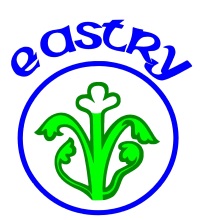 23rd April 2019Dear parents and carers of Year 5 children.Welcome back to school. I hope that you have all had a good Easter break and I look forward to working with you and your children for the last two terms of year 5. Please find enclosed a copy of the curriculum plan for the next two terms and also a copy of our class timetable. The class time table does sometimes vary due to other activities going on in school but it will at least give you all a good idea of what will be happening in the week. We have two exciting events to look forward to in Term 5. On Friday 26th April, we will be raising funds for the Christian charity Toybox, which supports street children around the world. Year 5 will be encouraging everybody in the school to participate in a Pyjama/Bad Hair day. This charity was the focus of our church worship and the children are  very keen to help children less fortunate than themselves.As part of our history topic on World War Two, we will be having our World War Two evacuation experience on Wednesday 8th May. This will really help to bring the topic to life for the children and I am confident that the children will find it to be a very enjoyable learning experience. •	Home Link Book -This is a vital means of ensuring effective communication between school and home. Please continue to check your child’s home link book regularly as it may contain important messages from either me or any of the other Year 5 staff. If you have any concerns or queries that you wish to raise, please feel free to use the Home Link book for this purpose or alternatively you can usually catch me at the beginning or end of the school day.  •	Home Learning  Children will be given literacy and numeracy home learning on Friday each week. They will have until the following Wednesday to complete it. If your child has problems with the home learning then please do not hesitate to contact me so that I can address the difficulties directly with your child.  •	PE Kit  Please could your child have his/her PE kit in school from Monday to Friday.  They will not need plimsolls but they will need trainers for outdoor games.  In addition to the white T shirt and navy or black shorts, the children would also benefit from having a plain sweatshirt and tracksuit bottoms for outdoor lessons.  •	Helping your childYour child should be recording details of books they have read in their Reading Record Book. Please encourage your child to read as much and as widely as possible and even if your child is an independent reader, please take time to listen to your child read. Asking them questions on the book they are reading will really help them with their comprehension skills.  I hope that this information will be useful to you but please do not hesitate to come and see me with any queries or concerns that you or your child might have.Once again I look forward to working with you this year,Best Wishes Tracy Inglis